Как платформа «ЭкспрессКлиент» поможет вашему бизнесуВы занимаетесь или хотите заняться оптовой торговлей? Предлагаем вам оптимизировать бизнес-процессы и увеличить прибыльность с помощью B2B-платформы «ЭкспрессКлиент». Наше решение дает возможность перевести вашу деятельность в режим онлайн (24/7), автоматизировать весь документооборот, сократить расходы и привлечь новых клиентов.Без помощи «ЭкспрессКлиент»			С помощью «ЭкспрессКлиент»Зависимость от рабочего дня менеджеров		✓ Круглосуточный прием заказовОтсутствие канала онлайн-продаж			✓ Полноценная торговля через интернетРучная обработка документации			✓ Автоматизация документооборотаВнушительные расходы на зарплаты			✓ Минимизация затрат на сотрудниковПауза в работе из-за выходных/праздников		✓ Никакого ожидания, работа нон-стопНеобходимость подключения онлайн-кассы		✓ Не нужно подключать онлайн-кассуПотеря денег из-за неоплаты клиентом счета.	✓ Делегирование финансовых рисковПодключившись к системе «ЭкспрессКлиент», вы сможете максимизировать уровень доходности, сэкономить свое время и избавиться от ряда проблем одним щелчком. Если раньше прием заказов осуществлялся только днем, с перерывами на обед и перекур, то теперь обработка заявок может быть круглосуточной. Формирование документов занимает уже не часы, а секунды, так как этот процесс на 100% автоматизируется платформой. Подтверждения оплаты не нужно ждать днями из-за постоянных праздников или еженедельных выходных. При необходимости всё подтверждается моментально, и вы при этом не рискуете своими деньгами. Даже если клиент не оплатил ваш счет, вы все равно получите деньги (гарантия «ИнвойсБокс»).На базе платформы можно создать полноценный интернет-магазин с каталогом продукции и личным кабинетом покупателя, в котором сохраняется история заказов и генерируется закрывающая документация (доступна к скачиванию в любой момент). Принимать оплату возможно онлайн, от юридических и физических лиц, а также наличными при вручении товара. По желанию можно настроить интеграцию системы с курьерской службой или выполнять автоматизацию логистических расчетов с помощью встроенного функционала.5 главных преимуществ «ЭкспрессКлиент»Предоставление продукта «под ключ».Вам не нужно искать программистов, арендовать серверы и самим что-то делать. Все работы ложатся на плечи наших специалистов, а вы просто наслаждаетесь эксплуатацией.Быстрый запуск системы в работу.Сначала вы подаете заявку, подписываете договор, обсуждаете с нами перечень работ и после их реализации начинаете пользоваться платформой. Все эти действия занимают от двух дней.Возможность расширения функционала.Если у вас возникнет такая необходимость, наши разработчики будут готовы расширить или усовершенствовать функциональные возможности платформы под ваши бизнес-процессы.Мгновенное подтверждения оплаты от юрлиц.Как известно, оплата по безналу обычно приходит не сразу, а через несколько дней. Наша система позволяет моментально подтверждать оплату счетов юридическими лицами.Лояльная ценовая политика.Тарифы системы весьма доступные, если сравнивать с конкурентами. Кроме того, «ЭкспрессКлиент» – это коробочное решение с абсолютной прозрачностью ценообразования.Тарифные планы «ЭкспрессКлиент»Индивидуальные доработки функционала оговариваются и оплачиваются отдельно.Чтобы воспользоваться нашим предложением, не нужно никуда ехать. Просто напишите нам на электронную почту или позвоните по указанному ниже номеру телефона!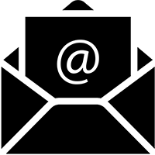 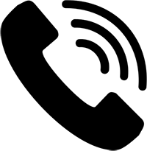 8 (812) 504-8994	 	ceo@expressclient.ruЖдем ваших вопросов и заявок!ФункционалСтандартРасширенныйПанель управления магазином✔✔Автоматическая выгрузка товаров на платформу из системы учета (1C и др.)✖✔Управление торговыми точками✔✔Индивидуальные цены для контрагентов✔✔Подключение платежного шлюза✔✔Управление менеджерами✔✔Автоматическая загрузка заказов в систему учета (1C и др.)✖✔Логистический модуль✔✔Модуль «Ценообразование»✔✔Персональный домен✔✔10 000 рублей в месяц14 000 рублей в месяц